2021年辽宁省少年国际象棋锦标赛成绩公示参加项目：男子乙组参加项目：女子乙组参加项目：男子丙组参加项目：女子丙组参加项目：男子丁组参加项目：女子丁组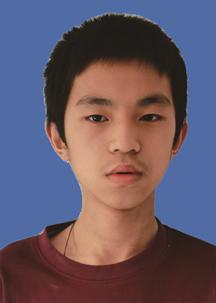 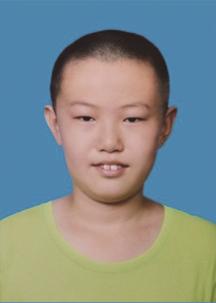 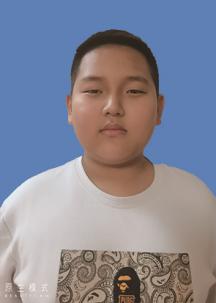 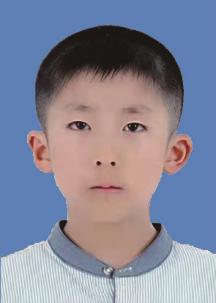 佟冠辰宁之远刘申博王冠程2101022008****53142102032007****30172103812008****16122101812008****8317第一名第二名第三名第四名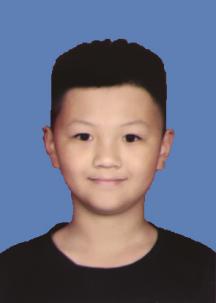 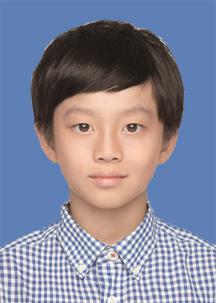 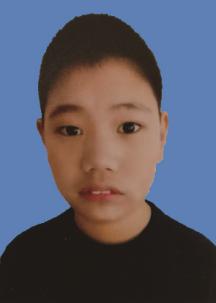 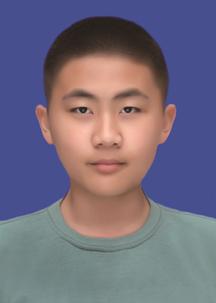 邓竣文周家锌郑迪中徐韵程2106022008****05132102022007****645X2111032008****00162105052008****2013第五名第六名第七名第八名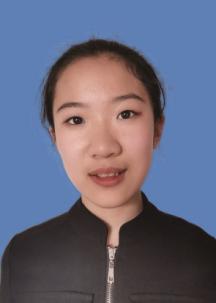 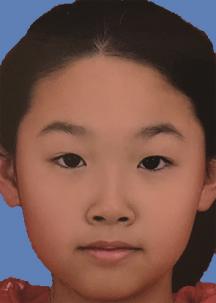 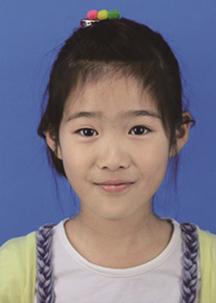 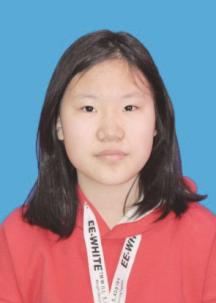 李孖林柯赫杭徐婉晴孙小雅2104022008****09232101062008****24262101062008****49422101052008****3421第一名第二名第三名第四名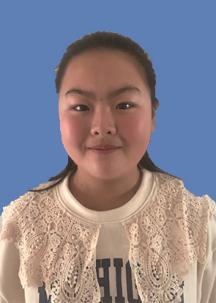 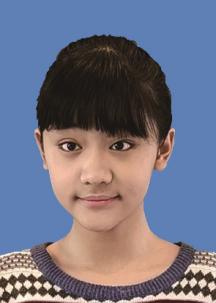 丰瑞恩田昕鹭2107822007****00412101052008****342X第五名第七名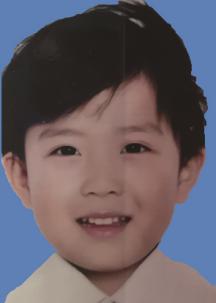 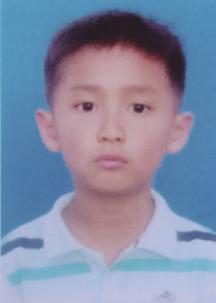 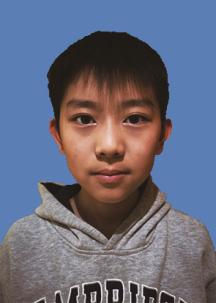 王一诺黄冠博韩博宇2101022010****25112105042010****08172102112010****5570第一名第二名第三名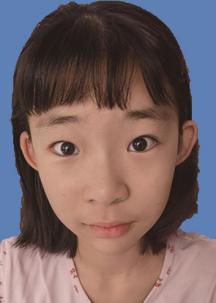 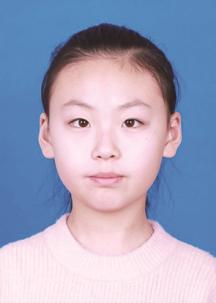 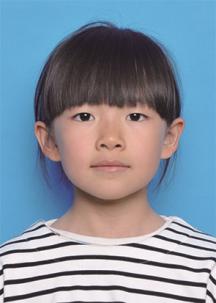 叶一萌闫子涵郭乙墨2101062009****03222101052010****43211101052010****2520第一名第二名第三名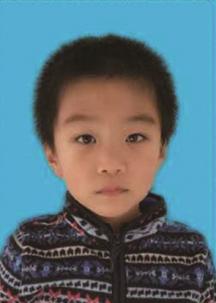 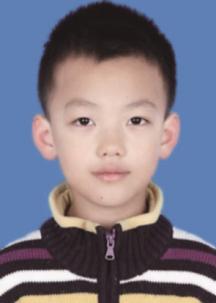 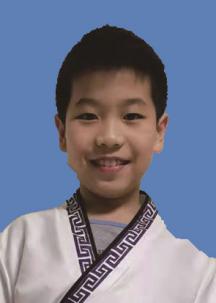 阎传轩崔峻赫张一然2101042011****28112104112012****20352101062011****6119第一名第二名第三名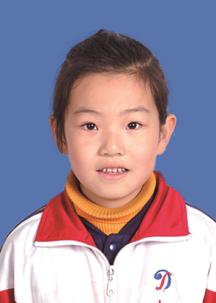 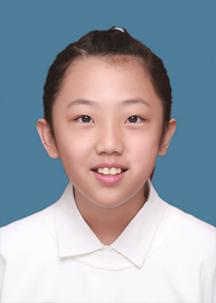 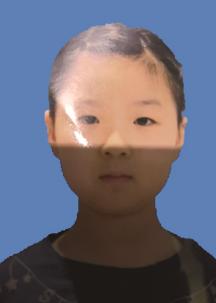 付馨慧张安可周传琦2105022011****12282107022012****06212111032011****002X第一名第二名第三名